.Traduit et préparé par  Irène COUSIN,  Professeur de Danse  -  9 / 2015Chorégraphies en français, site : http://www.speedirene.comIntroduction  :  2 accords et  16  +  2  =  18  tempsWALK, WALK, MAMBO ½ TURN RIGHT, DIAGONALLY LOCK STEPS LEFT & RIGHTROCK, ½ TURN LEFT, FULL TURN LEFT, STEP, ¼ TURN RIGHT, SAILOR STEPCROSS, HEEL JACK, CROSS, ¼ TURN RIGHT, COASTER STEPWALK, WALK, PIVOT ½ TURN RIGHT, ¼ TURN RIGHT, BEHIND SIDE CROSS, ½ RUMBA BOXTAG : à la fin des 4ème et 8ème murs - 12 : 00 -RUMBA BOXPrice of Admission (fr)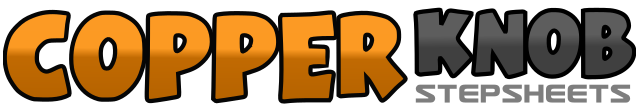 .......Count:32Wall:4Level:Novice.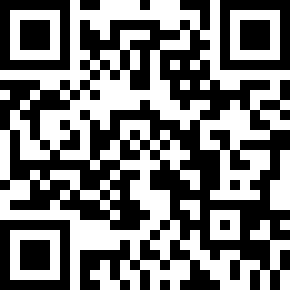 Choreographer:Darren Bailey (UK), Daniel Trepat (NL), Magali CHABRET (FR) & Rob Fowler (ES) - Août 2015Darren Bailey (UK), Daniel Trepat (NL), Magali CHABRET (FR) & Rob Fowler (ES) - Août 2015Darren Bailey (UK), Daniel Trepat (NL), Magali CHABRET (FR) & Rob Fowler (ES) - Août 2015Darren Bailey (UK), Daniel Trepat (NL), Magali CHABRET (FR) & Rob Fowler (ES) - Août 2015Darren Bailey (UK), Daniel Trepat (NL), Magali CHABRET (FR) & Rob Fowler (ES) - Août 2015.Music:Price Of Admission - Bradley WalkerPrice Of Admission - Bradley WalkerPrice Of Admission - Bradley WalkerPrice Of Admission - Bradley WalkerPrice Of Admission - Bradley Walker........1 22  pas  avant  :  pas  PD  avant  -  pas  PG  avant3&4ROCK  STEP  D  avant ,  revenir  sur  PG  arrière  -  1/2  tour  D ,  sur  BALL  PG . . . .  pas  PD  avant  - 6 : 00 -5&6SHUFFLE  LOCK  G  avant  :  pas  PG  avant    -  LOCK  PD  derrière  PG  -  pas  PG  avant7&8SHUFFLE  LOCK  D  avant  :  pas  PD  avant    -  LOCK  PG  derrière  PD  -  pas  PD  avant1 2ROCK  STEP  G  avant ,  revenir  sur  D  arrière3&FULL  TURN  G  :  1/2  tour  G . . . .  pas  PG  avant  -  1/2  tour  G . . . .  pas  PD  arrière41/2  tour  G . . . .  pas  PG  avant  - 12 : 00 -5 6pas  PD  avant  -  1/4  de  tour  D . . . .  pas  PG  côté  G  - 3 : 00 -7&8SAILOR  STEP  D  :  CROSS  BALL  PD  derrière  PG  -  pas  BALL  PG  côté  G  -  pas  PD  côté  D1&2CROSS  PG  devant  PD  -  petit  pas  PD  arrière   -  TOUCH  talon  G  sur  diagonale  avant  G&3pas  PG  sur  place  -  TAP  PD  à  côté  du  PG&4petit  pas  PD  arrière   -  TOUCH  talon  G  sur  diagonale  avant  G&5 6SWITCH  :  pas  PG  à  côté  du  PD  -  CROSS  PD  devant  PG  -  1/4  de  tour  D . . . .  pas  PG  arrière   - 6 : 00 -7&8COASTER  STEP  D  :  reculer  BALL  PD  -  reculer  BALL  PG  à  côté  du  PD  -  pas  PD  avant1 22  pas  avant  :  pas  PG  avant  -  pas  PD  avant3&4pas  PG  avant  -  1/2  tour  PIVOT  vers  D  ( appui  PD )  -  1/4  de  tour  D . . . .  pas  PG  côté  G  - 3 : 00 -5&6BEHIND-SIDE-CROSS  D  :  CROSS  PD  derrière  PG  -  pas  PG  côté  G  -  CROSS  PD  devant  PG7&8pas  PG  côté  G  -  pas  PD  à  côté  du  PG  -  pas  PG  avant1&2pas  PD  côté  D  -  pas  PG  à  côté  du  PD  -  pas  PD  arrière3&4pas  PG  côté  G  -  pas  PD  à  côté  du  PG  -  pas  PG  avant